ТОКАРНЫЙ СТАНОК С ЧПУ на горизонтальной станине КМТ KE63/1500 (CKE6163Z/1500), DMTGКонструктивные особенности:Диаграмма мощности и крутящего момента шпинделя KE63/1500 (CKE6163Z/1500); 15кВт Fanuc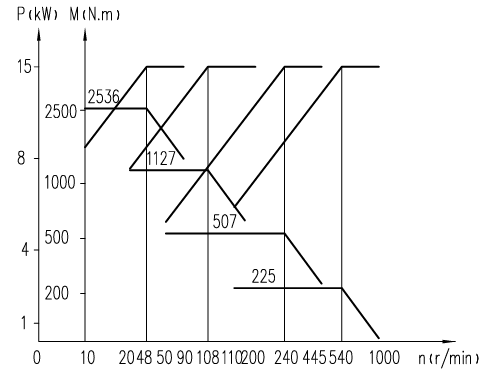 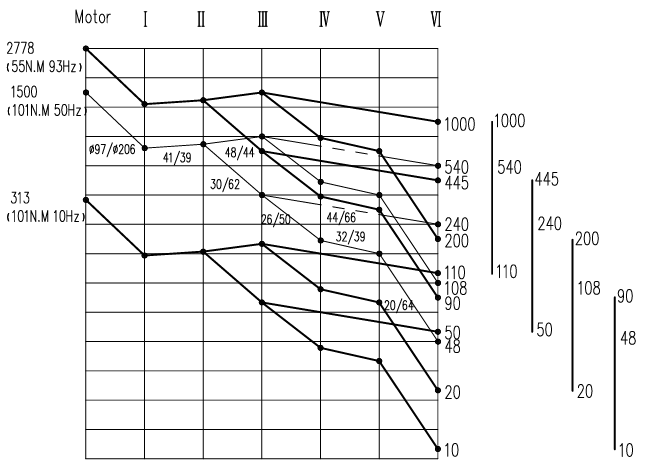 Диаграмма мощности и крутящего момента шпинделя KE63/1500 (CKE6163Z/1500); 15кВт H-CNC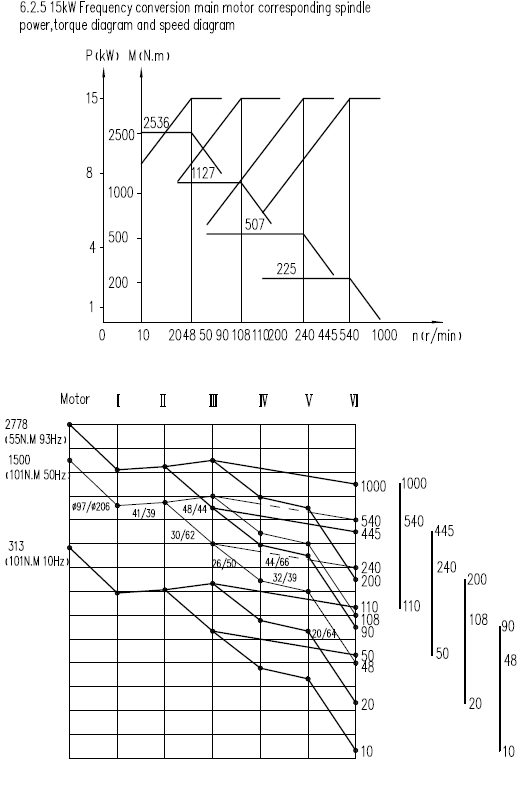 ТЕХНИЧЕСКИЕ ХАРАКТЕРИСТИКИКомплектация:СТОИМОСТЬ ОБОРУДОВАНИЯ:Гарантия 1 годУсловия оплаты оборудования:Складское оборудование: 100% предоплата.Заказное оборудование: 50% предоплата, 30% по факту готовности оборудования на заводе-изготовителе, 20% по факту поступления оборудования на склад.Условия отгрузки:Самовывоз со склада Поставщика в РФ.Доставка оплачивается отдельно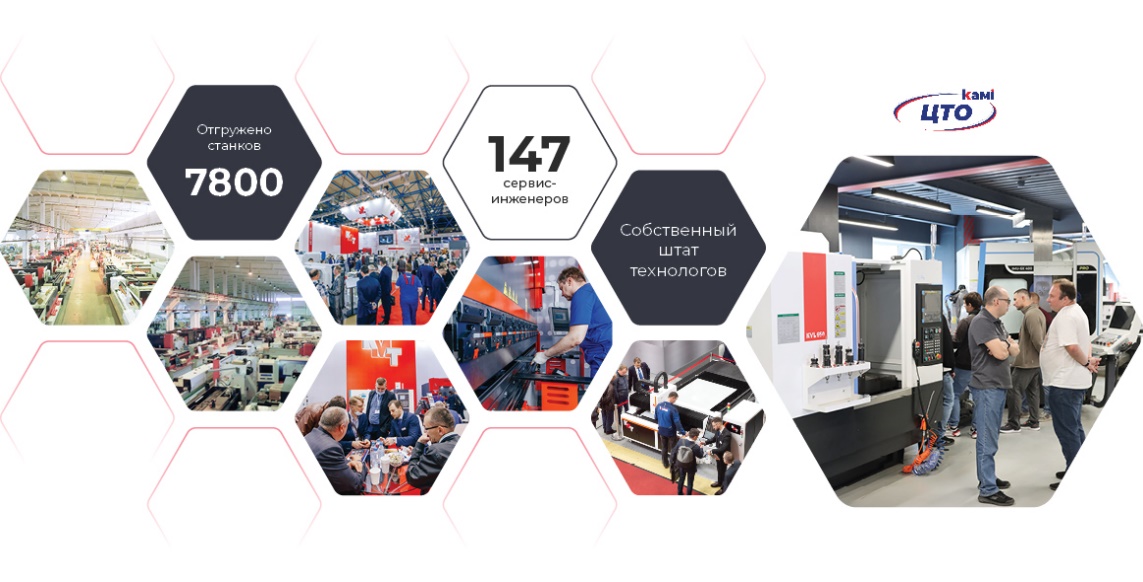 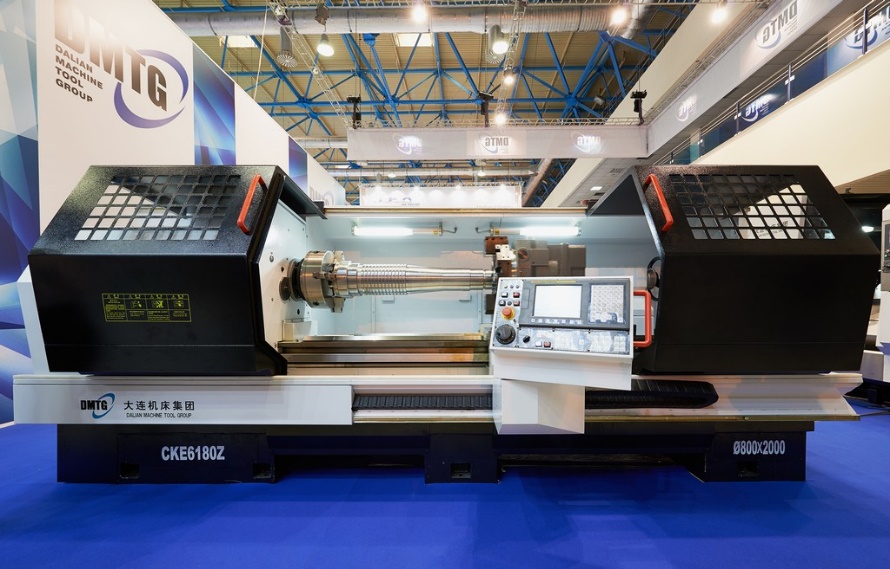 Система ЧПУ FANUC PLUS 0i-TF (Type 5) / H-СNC808DiМощность главного двигателя 15 кВт, редуктор Максимальный диаметр над станиной 630 ммДиаметр отверстия в шпинделе 100 ммДлина заготовки 1500 ммСерия токарныхцентров КМТ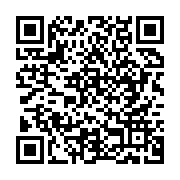 Cтанина Цельнолитая станина с дополнительными ребрами жесткости отлита из чугуна. Такая конструкция станины обеспечивает повышенную жесткость, виброустойчивость и способна выдерживать повышенные нагрузки.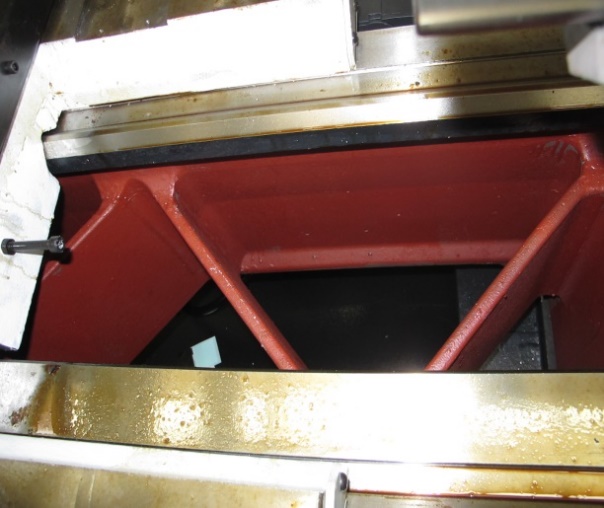 Ручная задняя бабка.Приспособление для крепления заготовки (при обработки в центрах) и для крепления инструментов, таких как метчик, плашка при нарезании резьбы, сверл или сверлильного патрона при сверлении отверстий.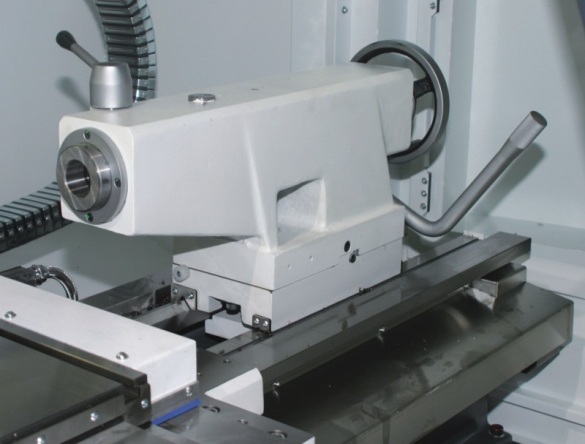 Механический 3-х кулачковый патрон.Патрон применяется для зажатия заготовки в процессе обработки, в зависимости от модели станка 3-х кулачковый патрон поставляется диаметром 160 мм, 200 мм, 250 мм, 320 мм, 400 мм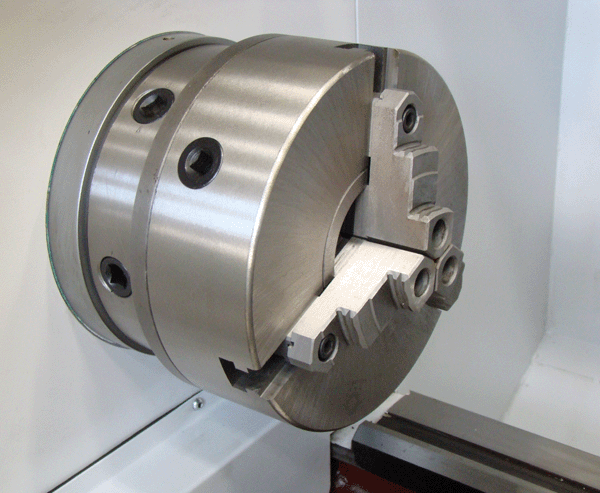 Качество обработки  Проверка станков серии CKE перед отгрузкой посредством приборов Renishaw.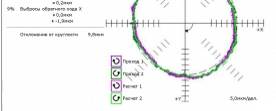 Инструментальная система6-ти позиционная револьверная головка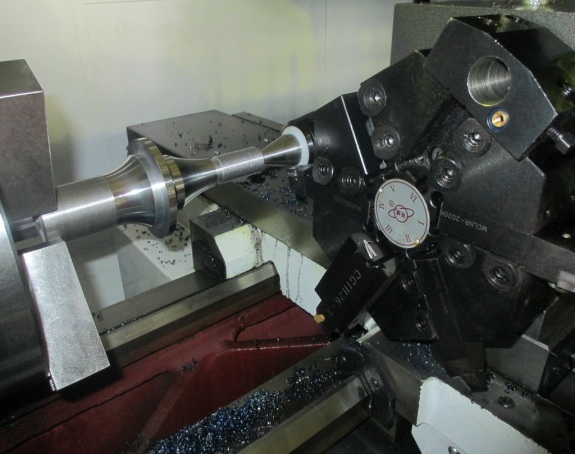 Система ЧПУ FANUC Oi - Mate TD -тип - замкнутый;-количество осей управления – 2 + шпиндель (2D)-автоматические циклы резания одновременно по двум координатам-учет времени обработки и счетчик деталей-программирование деталей и радиуса-память на 63 программы, таблица инструментов на 64 позиции.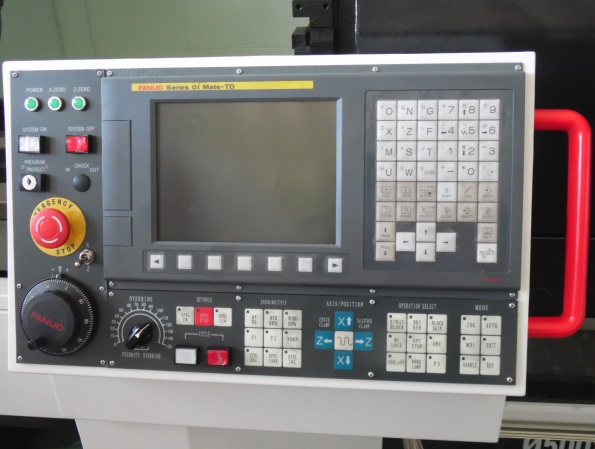 Система ЧПУ H-CNC 808Di  Промышленная система ЧПУLCD монитор 10,4 дюймов.+2-3 оси управления (память 8G)Внешний модуль ПЛК и ввода-выводаПоддержка высокоточного кодированияПоддержка полностью замкнутого контура управления8000 об/мин высокоскоростное жесткое нарезание резьбыПоддержка протокола шины NCUC, M3, Ethercat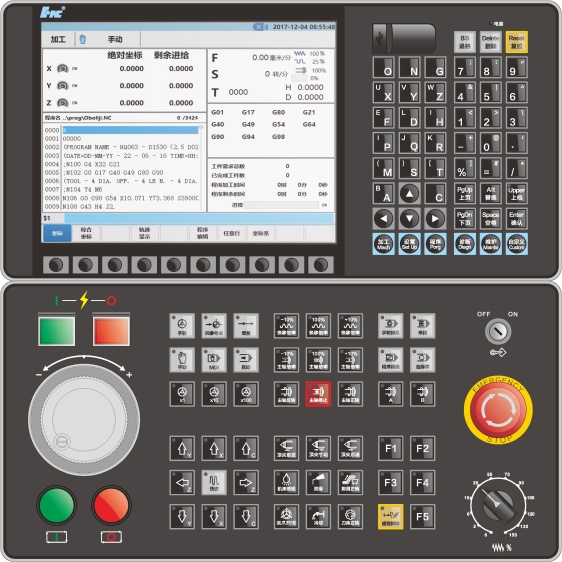 Модельный рядКЕ63/1500(СКЕ 6163Z/1500)Система ЧПУFanuc 0i TF(5) /H-СNC808DiМаксимальный диаметр обработки над станиной, ммØ 630Максимальный диаметр обработки над суппортом, ммØ 320Диаметр патрона, ммØ 315Максимальная длина устанавливаемой заготовки, мм1 500Диаметр отверстия в шпинделе, ммØ 100Диапазон скоростей вращения шпинделя, об./мин.10-9020-20050-445110-1000Количество диапазонов вращения шпинделя4 ступениШирина направляющих станины, мм550Перемещение по оси Х, мм320Перемещение по оси Z, мм1235 (для 4-х позиционного резцедержателя)Скорость рабочей подачи по осям X/Z, м/мин3/3Скорость ускоренной подачи по осям X/Z, м/мин4/8Тип резцедержателя4-х позиционный электромеханическийСечение устанавливаемого инструмента, мм32 х 25Фланец шпинделяС11 (ISO 702/III)Внутренний конус шпинделяМетрический 120 (1:20)Мощность главного двигателя, кВт15Конус пиноли задней бабкиМТ 6Диаметр пиноли задней бабкиØ 100Выдвижение пиноли задней бабки, мм240Точность позиционирования по осям X/Z, мм0,030 / 0,050Повторяемость по осям X/Z, мм0,012 / 0,025Габаритные размеры, мм4016х2000х1800Масса нетто, кг5 100Система ЧПУ FANUC 0i-TF(5)/ H-СNC808DiУвеличенная мощность двигателя шпинделя 15кВт6-позиционная револьверная головкаСистема подачи СОЖ через револьвер3-кулачковый механический патрон Ø 315ммБесступенчатое регулирование скорости вращения шпинделяКомплект каленых кулачковКомплект мягких кулачковРучная задняя бабкаВращающийся задний центрНеподвижный люнет ф20-100ммПодвижный люнет ф150-400ммМестное освещение рабочей зоныТеплообменник электрошкафаАвтоматическая система смазки направляющих и ШВПКабинетная защита зоны обработкиПередача информации через порт RS-232Руководство по эксплуатации на русском языкеНаименование оборудованияЦена с НДСКЕ63/1500 (CKE 6163Z/1500) Токарный станок с ЧПУ Fanuc 0i-TF 542 816 CNY